Муниципальное казенное дошкольное образовательное учреждениег. Новосибирска «Детский сад № 6 «Остров детства» 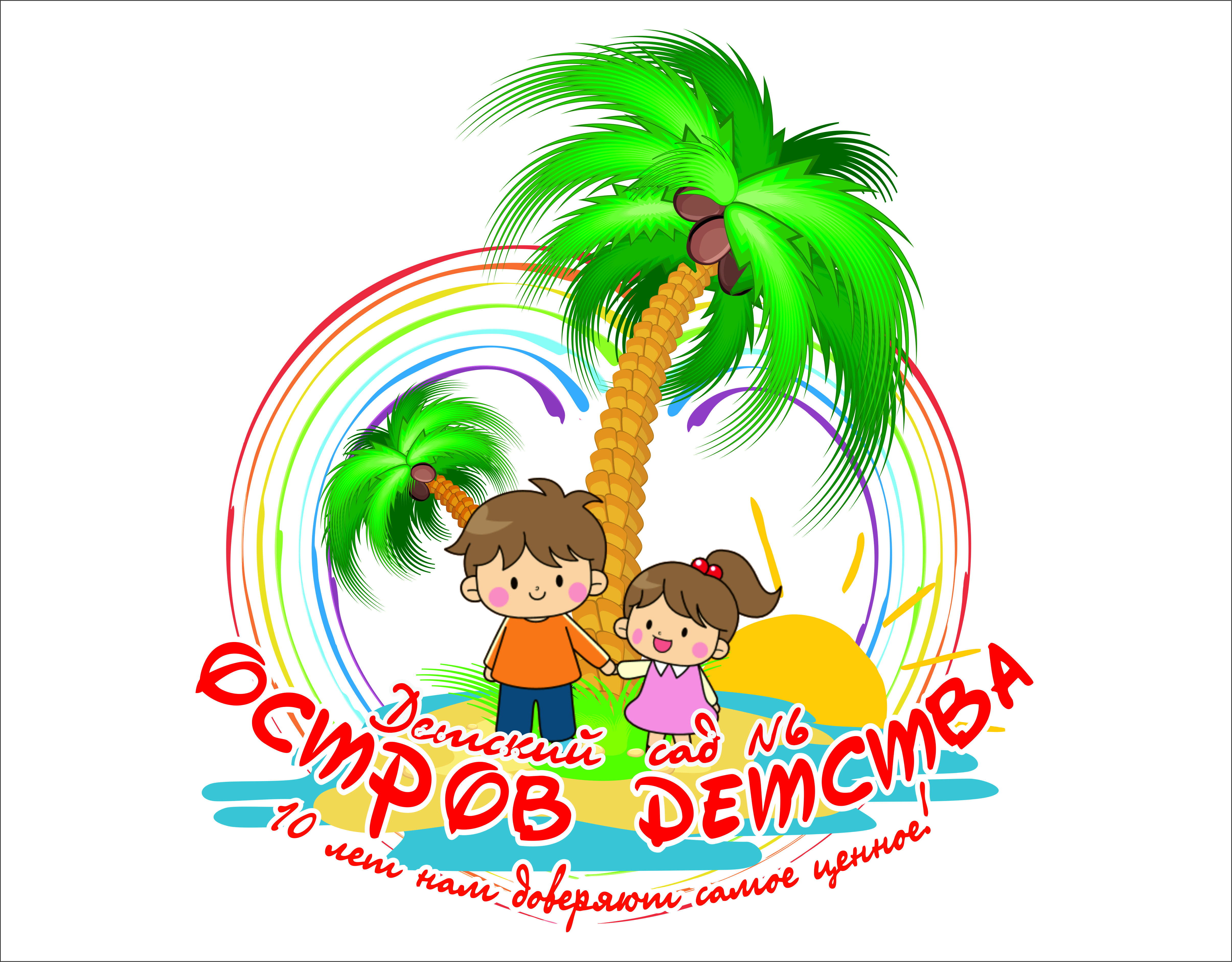 Перспективный план работы с родителями в старшем дошкольном возрасте Автор:Мальцева Елена Борисовна,воспитатель первой квалификационной категорииг. Новосибирск,2021 гмесяц1 неделя1 неделя2 неделя3неделя4неделясентябрь1.Родительское собрание:«Знакомство с психологическими особенностями возрастного этапа и задачи воспитания детей дошкольного возраста»2. Обновление родительских анкет. 3.Беседа «Подготовка детей к новому учебному году»4.Консультация «Соблюдение режима очень важно для ребёнка»1.Родительское собрание:«Знакомство с психологическими особенностями возрастного этапа и задачи воспитания детей дошкольного возраста»2. Обновление родительских анкет. 3.Беседа «Подготовка детей к новому учебному году»4.Консультация «Соблюдение режима очень важно для ребёнка»1.Консультации по запросам родителей.2.Совместное чтение с детьми русских народных сказок3.Папка-передвижка «Возрастные особенности детей 5-6 лет.»4.Консультация «Что же такое похвала?»5.Собрать вместе с детьми сухие листья, шишки для поделок.5-6 лет»1.Фотовыставка «Как я провёл лето»2.Беседа «О необходимости регулярного посещения детского сада»3.Папка-передвижка «Здоровье в порядке – спасибо зарядке».4.Консультация:«О гигиене и правилах хорошего тона за столом»1.Консультация «Что значит – активно слушать ребенка?» 2.Беседа «Как вы думаете, что такое наказание?» 3.Памятка для родителей по оздоровлению детей в осенний период.4. Выставка поделок из природных материалов«Вот так Осень»октябрь1.Беседа «Роль книги в семейном воспитании»2.Консультации по запросам родителей.3.Подготовка детских костюмов к осеннему утреннику.4.«Чем и как занять ребёнка дома»5.Папка-передвижка«Закаливание детей»1.Беседа «Роль книги в семейном воспитании»2.Консультации по запросам родителей.3.Подготовка детских костюмов к осеннему утреннику.4.«Чем и как занять ребёнка дома»5.Папка-передвижка«Закаливание детей»1.Прочитать совместно с детьми стихи и рассказы об осени.2.Папка-передвижка«Охрана жизни и здоровья детей»3. Консультация по запросам.4.Принести фотографии для фотовыставки «Осенний калейдоскоп»5. Беседа с родителями:- «Здоровый образ жизни в вашей семье - что это такое?1.Информация о жизни детей в группе.2.Беседа с родителями «Гардероб для детского сада. На прогулку».3.Прочитать совместно с детьми стихи и рассказы об осени.4.«Чем и как занять ребёнка дома»5.Консультация по запросам6.Консультация «Все о детском питании»1.Информация о жизни детей в группе.2.Выставка семейных творческих работ «Мой город будущего»3.Беседа с детьми «Кого я люблю»4.Памятка для родителей:«Правила безопасности в общественных местах»ноябрь1.Информация о жизни детей в группе.2.Папка-передвижка «Истоки праздника»3.Консультация «Профилактические мероприятия, нацеленные на борьбу с ОРВИ»4.Придуматьсовместно с детьми загадку о транспорте.5.Оформление выставки детских работ «Транспорт».1.Информация о жизни детей в группе.2.Папка-передвижка «Истоки праздника»3.Консультация «Профилактические мероприятия, нацеленные на борьбу с ОРВИ»4.Придуматьсовместно с детьми загадку о транспорте.5.Оформление выставки детских работ «Транспорт».1.Информация о жизни детей в группе.2.Принести  картинки, иллюстрации на тему: «Северный полюс: природа и обитатели»3.Конкурс семейного рассказа«Как провести выходной день с ребенком?»4.Беседа с родителями:«Друзья-игрушки»(индивидуально)5.Рекомендации для родителей:«Подвижные игры для детей»1.Принести  картинки, иллюстрации на тему: «Природа тундры»2.Консультация:«Все о развитии детской речи»3.Беседа с родителями:«Друзья-игрушки»(индивидуально)4.Участие в конкурсе «Книжка-малышка о здоровом образе жизни своими руками»2.Принести  картинки, иллюстрации на тему: «Жители тундры»2.Памятка для родителей: «Помогите детям запомнить правила пожарной безопасности»3.Оформление стенгазеты ко Дню Матери.4. Консультация «Зимние болячки»декабрьдекабрь1.Информация о жизни детей в группе.2.Принести  картинки, иллюстрации на тему: «Зимняя природа».1.Информация о жизни детей в группе.2.Принести  картинки, иллюстрации на тему: «Зимняя природа».1.Консультация «Использование художественной литературы в экологическом воспитании дошкольников» 1.Информация о жизни детей в группе.2.Принести книги, энциклопедии на тему: «Обитатели 1.Принести книги, энциклопедии на тему: «Хищники и травоядные».2.Консультации по запросам родителей.3.Консультация«Наступили холода»- грипп, меры профилактики.4.Беседа «О необходимости выполнения режима дня в детском саду».5.Индивидуальные беседы с родителями«Спортивная обувь для занятий физкультурой».3.Консультация«Наступили холода»- грипп, меры профилактики.4.Беседа «О необходимости выполнения режима дня в детском саду».5.Индивидуальные беседы с родителями«Спортивная обувь для занятий физкультурой».2.Беседа «Как вы думаете, зачем надо читать?» 3.Памятка «По воспитанию любви к книге».4.Консультация «Зачем и как учить стихи»тайги».3.Выставка детских работ «Зимняя сказка»4.«Как организовать занятия по рисованию дома». 5.Консультация«Семья и воспитание».6.Информационный стенд: «Профилактика простудных заболеваний»3.Оформление праздничной газеты « С новым годом, с новым счастьем!».4.Беседа с родителями «Выбор друзей»5.«Профилактика простудных заболеваний»январь1.Информация о жизни детей в группе.2.Принести  картинки, поделки, сувениры, посуда, книги, иллюстрации на тему: «Гжельские сувениры».3.Конкурс групповых творческих работ:«Рождественские фантазии»4.Памятка для родителей.«Как сделать зимнюю прогулку с малышом приятной и полезной».5.Консультация.«Закаливание - одна из форм профилактики простудных заболеваний детей».1.Информация о жизни детей в группе.2.Принести  картинки, поделки, книги, иллюстрации на тему: «Городецкая роспись»3.Консультация.«Самостоятельность ребёнка ,ее граница».4.«Профилактика нарушения осанки у детей»(папка-передвижка)1.Информация о жизни детей в группе.2.Принести  деревянную посуду (ложки, тарелки и др), сувениры на тему: «Хохломские изделия»3.Беседа«Прежде чем воспитывать ребёнка…»4.Консультации по запросам.5.Консультация «Зимние развлечения всей семьей»февраль1.Информация о жизни детей в группе.2.Принести  сувениры, игрушки на тему: «Дымковские изделия».3.Консультации по запросам родителей.4.Подобрать пословицы и поговорки о хороших качествах человека.1.Принести  картинки, иллюстрации, книги на тему: «Филимоновская игрушка».2.Беседа «О правилах жизни ребёнка в семье».3.Подобрать пословицы и поговорки о правдивости и честности.4.Консультация «Воспитание гиперактивного ребёнка».Рекомендации для родителей.1.Информация о жизни детей в группе.2.Принести  картинки,  книги, иллюстрации на тему: «Русский костюм».3.Выставка детских рисунков.- «Мой папа».4.Выучить с детьми стихи об армии, военных.5.Физкультурный досуг«Защитники Родины»(совместно с родителями)6.«Профилактика нарушения осанки у детей»(папка-передвижка)1.Принести  картинки,  книги, иллюстрации, платки, сарафаны  на тему: «Хлеб».2.Фотовыставка «Сыны, отцы и деды».3.Краткосрочный проект работы с родителями: «Генеалогическое древо моей семьи».март1.Информация о жизни детей в группе.2.Принести  картинки,  книги, иллюстрации, тему: «Образ жизни людей в старину».3.Фотовыставка «Дочки, мамы, бабушки».4.Консультация «Научить ребёнка трудиться»5.Беседа:«Внимание улица».1.Принести  картинки,  книги, иллюстрации, платки, сарафаны  на тему: «Масленица».2.Праздничная газета-коллаж к 8 марта.3.Почитать с детьми о масленице(пословицы, поговорки, стишки), объясняя смысл прочитанного.4.Информация на стенде:«Обычаи и традиции русского народа»(масленица)1.Информация о жизни детей в группе.2.Принести  картинки,  книги, иллюстрации, тему: «Весна в степи».3.Родительское собрание.4.«Ребенок и правила дорожного движения».Выставка детских работ.5.Консультация «Красный, желтый, зеленый».6.Папка-передвижка «Ребенок и дорога. Правила поведения на улицах города».1.Принести  картинки,  книги, иллюстрации, платки, сарафаны  на тему: «Моя страна - Россия».2.Почитать с детьми о нашей стране(рассказы, стихи), объясняя смысл прочитанного.3.Информация на стенде:«Обычаи и традиции русского народа»(масленица)4.Консультация.«Развитие творческих способностей»апрель1.Информация о жизни детей в группе.2.Беседа «Научить ребёнка трудиться».3.Консультации по запросам.4.Папка-передвижка Поиграем дома: «Русские народные игры , хороводы ,песни, подвижные игры»5.Рекомендации по обучению детей  правилам безопасности дома.1.Принести  картинки,  книги, иллюстрации, тему: «Столица нашей Родины – Москва».2.Выставка детских рисунков: «Неизведанный космос»3.Консультация «Как научить ребёнка ухаживать за зубами»4.Консультация«Ребенок и дорога. Правила поведения на улицах города».1.Информация о жизни детей в группе.2.Принести  картинки,  книги, иллюстрации, тему: «Новосибирск».3.Презентация для родителей.«Художественно-эстетическое развитие детей дома».4.Совместно с детьми сделать творческую работу на тему:«Мои увлечения».1.Принести  картинки,  книги, иллюстрации, тему: «Улицы Новосибирска».2.Выставка детских работ «Мой город».3.Субботник совместно с родителями на участке.«День добрых дел».4.Памятка на тему: «Как предупредить весенний авитаминоз»май1.Информация о жизни детей в группе.2.Принести  картинки,  книги, иллюстрации, фотографии «Зоопарк».3.Составить рассказ «Кого я видел в зоопарке?»4.Беседа «Возможные формы отдыха детей и родителей»1.Оформление стенгазеты на тему «День Победы»!2.Индивидуальные беседы с родителями: «Дисциплина на улице – залог безопасности пешеходов».3.Наглядный материал для родителей «Хозяйственно-бытовой труд детей 5-6 лет».4.Консультации для родителей: «Закаливание укрепляет организм1.Информация о жизни детей в группе.2.Беседа «Детский рисунок – ключ к внутреннему миру ребенка». 3.Привлечение родителей к озеленению участка.4.Консультация «Учите детей заботиться о своей безопасности»1.Итоговое родительское собрание: «Как повзрослели и чему научились наши дети за этот год».2.Консультация «Организация летнего отдыха детей».3.Папка-передвижка «Отравление ядовитыми растениями».4.Оформление стенгазеты «Весёлые фразы наших деток».